ТЕРРИТОРИАЛЬНАЯ ИЗБИРАТЕЛЬНАЯ  КОМИССИЯ  г.НАЗРАНЬП О С Т А Н О В Л Е Н И Е  31 июля 2019 г. 	     	                                       № 49/195-4г. НазраньО досрочном прекращении полномочий члена участковой избирательной комиссии №606 с правом решающего голоса	Руководствуясь подпунктом «ж» пункта 1 и пунктом 6 статьи 29 Федерального закона «Об основный гарантиях избирательных прав и права на участие в референдуме  граждан Российской Федерации», Территориальная избирательная комиссия г.Назрань п о с т а н о в л я е т :1. На основании личного заявления досрочно прекратить полномочия члена участковой избирательной комиссии №606  Мислаурова Шамиля Увайсовича, назначенного в состав комиссии собранием избирателей по месту жительства.2. Направить настоящее постановление в участковую избирательную комиссию №606 и разместить на официальном сайте Администрации г.Назрань.Председатель Территориальной избирательной комиссии г.Назрань						 	М.С. БекмурзиевСекретарь  Территориальной избирательной комиссии г.Назрань							Ф.М. Аушева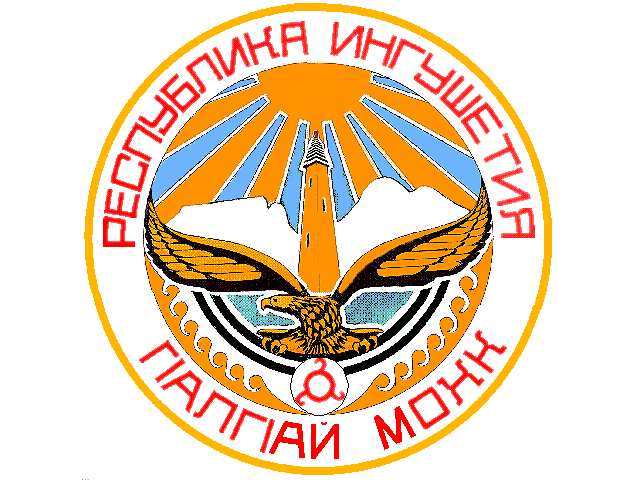 